ÓravázlatTanítási óra: osztályfőnöki óraOsztály: 5.osztályAz óra témája: Üzenet a jövőnekAz óra cél – és feladatrendszere: koncentráció és megfigyelőképesség fejlesztése, lényegkiemelő képesség fejlesztése, szókincsbővítés, az együttműködés képességének kialakítása a csoport munka soránFogalmak: időkapszula, hermetikus elzárásAz óra didaktikai feladatai: motiválás, új ismeretek feldolgozásaTantárgyi kapcsolatok: magyar nyelv- és  irodalom, technika, földrajz, történelem, honismereti szakkör munkájaFelhasznált irodalom: Marcu András: Az első karóra (előzetes ismeretként)  Varga Zoltán Zsolt: Időkapszula A felhasznált irodalom forrása: Szitakötő 2016/3.számTanító: Biró Sándorné1/a számú mellékletA világ első karóra tulajdonosának vezeték neve.Az első nagyméretű órákat ezen épület tornyára is tehették.Felhős, esős időben nem használható az idő mérésére.Ennek az elődünknek nem volt szüksége karórára.Ezek az órák a 14. században jelentek meg.Időmérő eszköz, amely a ruhánk egyik nyílásában is hordható.Ha ilyen kijelző van az órán, már nincs szükség mutatókra.Közlekedési eszköz. melynek megjelenése is szükségessé tette a pontos idő mérését.1/b .számú mellékletA világ első karóra tulajdonosának vezeték neve.Az első nagyméretű órákat ezen épület tornyára is tehették.Felhős, esős időben nem használható az idő mérésére.Ennek az elődünknek nem volt szüksége karórára.Ezek az órák a 14. században jelentek meg.Időmérő eszköz, amely a ruhánk egyik nyílásában is hordható.Ha ilyen kijelző van az órán, már nincs szükség mutatókra.Közlekedési eszköz. melynek megjelenése is szükségessé tette a pontos idő mérését.2.számú melléklet  Húzd át azt a képet, amelyik nem időkapszulát ábrázol!3.számú mellékletIgaz vagy hamis az állítás?1, Minden, ami megtörténik velünk, az emlékként meg is marad (H)2, Az időkapszula: kommunikáció a jövővel(I)3, Az időkapszulában csak írott emlék lehet(H)4, A tárgyi forrásoknak is van üzenetközvetítő szerepe(I)5, Időkapszulákat csak jeles eseményekkor szoktak elhelyezni(H)6, A Szitakötő is lehet üzenet a jövő számára(I)Az óra meneteMódszerek, munkaformákEszközökMegjegyzésekSzervezési feladatok:jelentés, padrend kialakítása,Szitakötő-k kiosztása A tanulók három  5 fős csoportban dolgoznak, csoportalakítás az előző órán megbeszéltek alapján.Tanulói füzetek,Szitakötő2016/3.számElőzetes szervezési feladat: helyszín biztosítása az iskolai könyvtárban,technikai előkészítés - feladatlapok készítése,fénymásolásaRáhangolódás, motiválásA csoportok tagjai közösen dolgoznak a feladatokon, ellenőrzés: frontálisan.Feladatlapokon keresztrejtvény(1.sz. melléklet)Minden csoport ugyanazt a feladatot készíti el, a jó megoldásért jutalom pont jár.JelentéstartalomA kapszula szó értelmezése, szinonimák keresése, a fogalom rögzítése: valaminek a tárolására szolgáló eszköz.Kapszula felismerés képek segítségévelProblémafelvetés: Lehet-e az időt is tárolni?Ismerkedés a szöveggel, megadott szempontok alapján: a, Mi az időkapszula?b, Milyen környezeti feltételekkel van biztosítva a működése?c, Milyen üzeneteket hordozhat egy időkapszula?Üzenet a jövőnek -  a szerző szemszögéből.A szó értelmezése közösen történik, a szinonimák keresése verseny a csoportok között.A csoportok tagjai közösen dolgoznak, ellenőrzés: frontálisanBeszélgetés arról, ki-milyen üzenetet küldene.Tanulói füzetekKépes feladatlap(2.sz.melléklet)Olvasmány: Az időkapszulaA legtöbb szót gyűjtők kapják a legtöbb pontot (4,3,2,1)A hibátlan felismerésért jutalom pont jár.Szempontok megjelenítése: táblánJó válaszokért jutalompontok járnak.ReflektálásIgaz-hamis állításokMindegyik csoportnak 2-2 kérdés jut, szóban.Feladatlap(3.sz.melléklet)A hibátlan megoldásért jutalom pont jár.Az óra befejezéseszorgalmi feladatok adásatanulói munka értékeléseSzorgalmi feladatként_ időkapszulák készítése1KOSCOWICZ2VÁROSHÁZA3NAPÓRA4ŐSEMBER5ZSEBÓRA6MECHANIKUS7DIGITÁLIS8VONAT12345678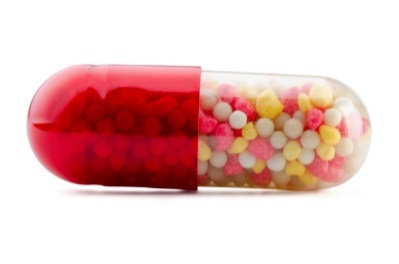 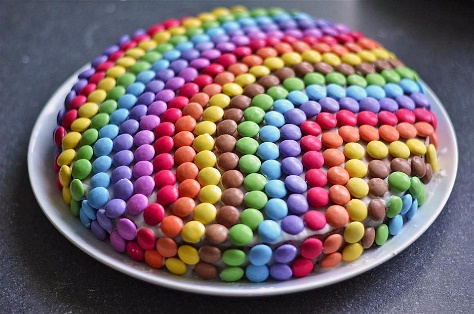 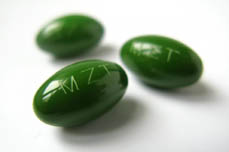 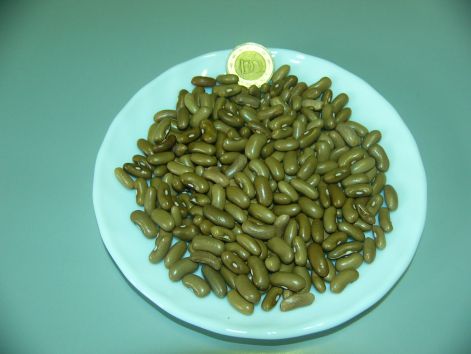 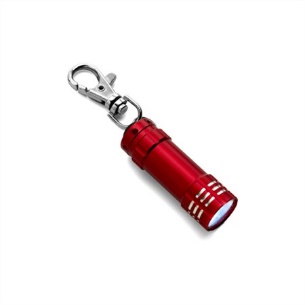 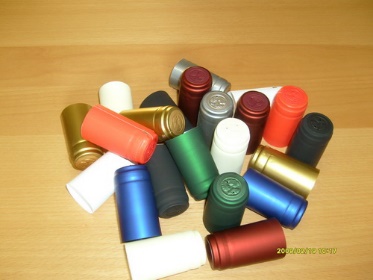 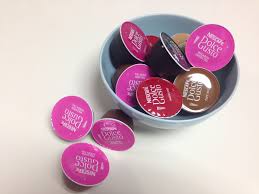 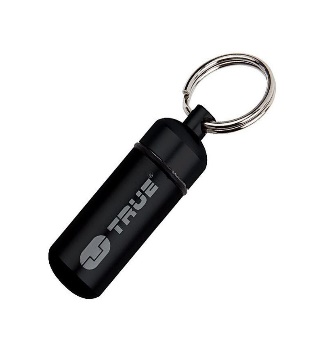 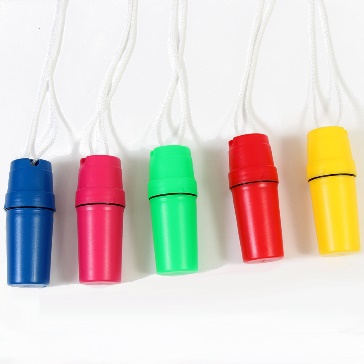 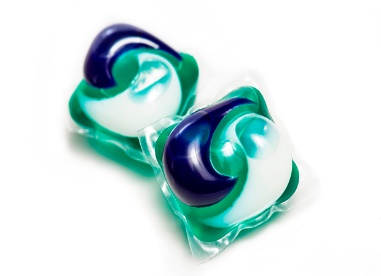 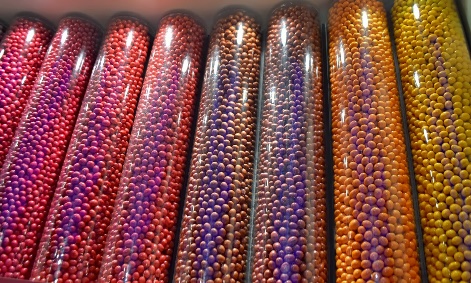 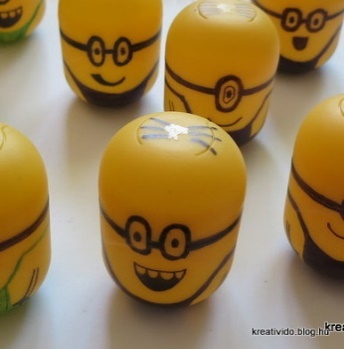 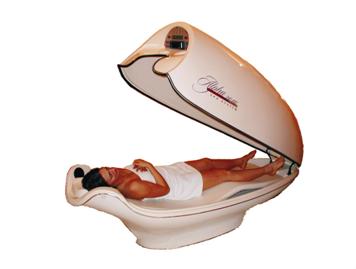 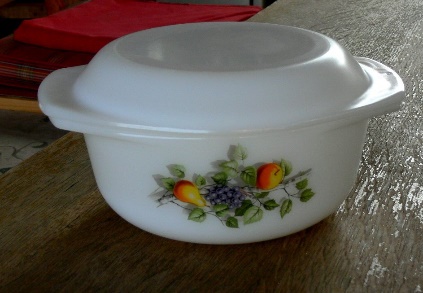 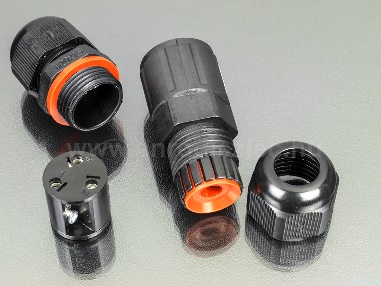 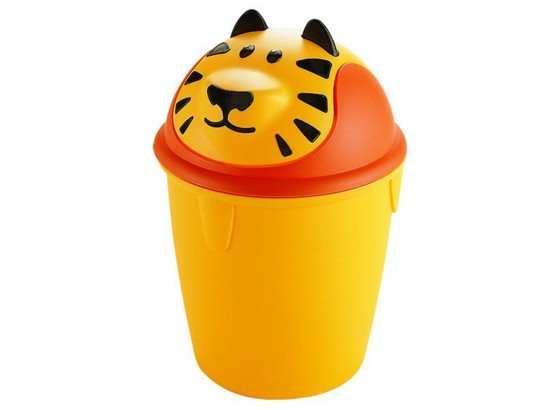 